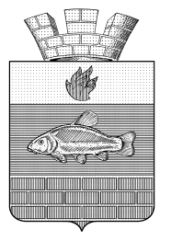 СОВЕТ ДЕПУТАТОВЛИНЁВСКОГО ГОРОДСКОГО ПОСЕЛЕНИЯ
ЖИРНОВСКОГО МУНИЦИПАЛЬНОГО РАЙОНА
ВОЛГОГРАДСКОЙ ОБЛАСТИ_____________________________________________________________________________РЕШЕНИЕот  14.11.2022 года 	№ 47/3О внесении изменений в решение совета депутатов Линёвского городского поселения Жирновского муниципального района Волгоградской области от 25.10.2021 года № 33/2 «Об утверждении Порядка организации и проведения публичных слушаний по проектам документов в сфере градостроительной деятельности в Линёвском городском поселении  Жирновского муниципального района Волгоградской области»В соответствии с Федеральным законом от 30.12.2021 года № 478 - ФЗ «О внесении изменений в отдельные законодательные акты Российской Федерации», руководствуясь Уставом Линёвского городского поселения Жирновского муниципального района Волгоградской области, Совет Линёвского городского поселения Жирновского муниципального района Волгоградской областиРЕШИЛ:1. Внести в Порядок организации и проведения общественных обсуждений и публичных слушаний по проектам документов в сфере градостроительной деятельности в Линёвском городском поселении Жирновского муниципального района Волгоградской области, утвержденный решением Совета Линёвского городского поселения Жирновского муниципального района Волгоградской области от 25.10.2021 года № 33/2 (далее  - Порядок), следующие изменения:1) подпункт «в» пункта 1.1 Порядка дополнить словами «проект схемы расположения земельного участка или земельных участков на кадастровом плане территории, на котором расположены многоквартирный дом и иные входящие в состав такого дома объекты недвижимого имущества (далее - схема расположения земельного участка), в соответствии с пунктом 2.1 статьи 11.10 Земельного кодекса Российской Федерации;»;   2) абзац первый пункта 1.5 Порядка дополнить словами «а также по проектам схем расположения земельных участков»;   3) в пункте 1.7 Порядка:   подпункт «а» дополнить абзацем третьим следующего содержания:   «В соответствии с частью 3.2 статьи 28 ГрК РФ при подготовке изменений в генеральный план применительно к территории одного или нескольких населенных пунктов, их частей общественные обсуждения или публичные слушания проводятся в границах территории, в отношении которой принято решение о подготовке предложений о внесении в генеральный план изменений. В этом случае срок проведения общественных обсуждений или публичных слушаний не может быть более чем один месяц.»;   подпункт «г» Порядка дополнить словами «а также по проекту схемы расположения земельного участка»;  4) в пункте 2.1 Порядка слова «(далее – сеть "Интернет"), либо в государственной информационной системе "Портал государственных и муниципальных услуг (функций) Волгоградской области" (далее – информационные системы)» заменить словами «(далее - сеть "Интернет", информационные системы)»;5) подпункт «г» пункта 3.1 Порядка дополнить словами «а также проекта схемы расположения земельного участка».           2. Администрации Линёвского городского поселения Жирновского муниципального района Волгоградской области при организации и проведении общественных обсуждений или публичных слушаний в 2022 году учитывать требования:           - пункта 2 статьи 7 Федерального закона от 14.03.2022 года № 58 - ФЗ «О внесении изменений в отдельные законодательные акты Российской Федерации», в соответствии с которым срок проведения общественных обсуждений или публичных слушаний по проектам генеральных планов, проектам правил землепользования и застройки, проектам планировки территории, проектам межевания территории, проектам, предусматривающим внесение изменений в один из указанных утвержденных документов, с момента оповещения жителей муниципального образования о проведении таких общественных обсуждений или публичных слушаний до дня опубликования заключения о результатах общественных обсуждений или публичных слушаний не может превышать один месяц;           - постановления Администрации Волгоградской области от 27.04.2022 года № 246-п «Об установлении случаев утверждения в 2022 году проектов генеральных планов, проектов правил землепользования и застройки, проектов планировки территории, проектов межевания территории, проектов, предусматривающих внесение изменений в один из указанных утвержденных документов, без проведения общественных обсуждений или публичных слушаний», устанавливающего наряду со случаями, предусмотренными законодательством о градостроительной деятельности, дополнительные случаи утверждения указанных проектов и проектов о внесении в них изменений, без проведения общественных обсуждений или публичных слушаний.   3. Решение вступает в силу со дня официального обнародования.Председатель Совета Линёвского городского поселения________________Н.П. Боровикова                                Глава Линёвского городского поселения_____________________ Г.В. Лоскутов